Уважаемые коллеги!В рамках федерального проекта «Успех каждого ребёнка» национального проекта «Образование» Ярославская область в 2020 году принимает участие в реализации проекта по ранней профессиональной ориентации учащихся 6 - 11-х классов общеобразовательных организаций «Билет в будущее».  Участие в проекте состоит из трёх этапов: профориентационная онлайн-диагностика на цифровой платформе, практические мероприятия в различных форматах, выработка индивидуальных рекомендаций по построению профессионально-образовательной траектории. На период проведения финала национального чемпионата Ворлдскиллс Россия с 07 по 20 сентября 2020г. в рамках проекта «Билет в будущее» разработан уникальный формат мероприятия - цифровой Фестиваль профессий. В рамках Фестиваля предполагается проведение уроков профессионального мастерства и профессиональных проб в формате try-a-skill. Площадками для проведения Фестиваля профессий может стать любая образовательная организация. Для участия в проекте и фестивале профессий необходима регистрация каждого участника совместно с родителем (законными представителями) на платформе проекта «Билет в будущее»  (www.bilet.worldskills.ru).Число участников проекта «Билет в будущее» входит в перечень показателей реализации федерального проекта «Успех каждого ребёнка».Просим вас оказать содействие в привлечении школьников и их родителей (законных представителей) к участию в проекте «Билет в будущее», разместить баннеры проекта «Билет в будущее» и Фестиваля профессий на сайтах образовательных организаций (ссылки на баннеры проекта в Приложении к письму).Консультации по участию в Фестивале профессий и подаче заявки можно получить в ГУ ЯО ЦПОиПП «Ресурс» по телефону (4852) 729500, контактное лицо - главный специалист Круглова Елена Валентиновна. Кузнецова Ирина Вениаминовна 8(910)662-24-03ПриложениеСсылки на баннеры проекта «Билет в будущее»  и Фестиваля профессий  для размещения на сайтах образовательных организаций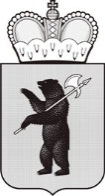 ДЕПАРТАМЕНТ ОБРАЗОВАНИЯЯРОСЛАВСКОЙ ОБЛАСТИСоветская ул., д. . Ярославль, 150000Телефон (4852) 40-18-95Факс (4852) 72-83-81e-mail: dobr@yarregion.ruhttp://yarregion.ru/depts/dobrОКПО 00097608, ОГРН 1027600681195,ИНН / КПП 7604037302 / 760401001__________________№______________На №           от           Руководителям органов местногосамоуправления, осуществляющих управление в сфере образования Об участии в проекте «Билет в будущее»С.В. Астафьева               https://yadi.sk/i/PGxp2cLhhnODUgДля размещения баннера на сайте организации необходимо:1. Скачать  изображение по указанной ссылке.2. Разместить в качестве баннера на сайте организации  с гиперссылкой www.bilet.worldskills.ru https://yadi.sk/d/VxKIyARHSJgiSg      Скачать  виртуальный баннер «Фестиваль профессий» для размещения на сайте организации